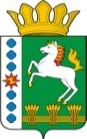 КОНТРОЛЬНО-СЧЕТНЫЙ ОРГАН ШАРЫПОВСКОГО РАЙОНАКрасноярского краяЗаключениена проект Постановления администрации Парнинского сельсовета «О внесении изменений в Постановление администрации Парнинского сельсовета от 30.10.2013 № 154-п «Об утверждении муниципальной программы Парнинского сельсовета «Обеспечение транспортной доступности и коммунальными услугами граждан» на 2014-2016 годы» (в ред. от 17.02.2014 № 19-п)29 июля 2014 год 							    № 48Настоящее экспертное заключение подготовлено Контрольно – счетным органом Шарыповского района на основании ст. 157 Бюджетного  кодекса Российской Федерации, ст. 9 Федерального закона от 07.02.2011 № 6-ФЗ «Об общих принципах организации и деятельности контрольно – счетных органов субъектов Российской Федерации и муниципальных образований», ст. 15 Решения Шарыповского районного Совета депутатов от 20.09.2012 № 31/289р «О внесении изменений и дополнений в Решение Шарыповского районного Совета депутатов от 21.06.2012 № 28/272р «О создании Контрольно – счетного органа Шарыповского района», п.1.2. Соглашения от 29.01.2014 «О передаче Контрольно-счетному органу Шарыповского района полномочий Контрольно-счетного органа Парнинского сельсовета по осуществлению внешнего муниципального финансового контроля».          Представленный на экспертизу проект Постановления администрации Парнинского сельсовета «О внесении изменений в Постановление администрации Парнинского сельсовета от 30.10.2013 № 154-п «Об утверждении муниципальной программы Парнинского сельсовета «Обеспечение транспортной доступности и коммунальными услугами граждан» на 2014-2016 годы (в ред. от 17.02.2014 № 19-п) направлен в Контрольно – счетный орган Шарыповского района 25 июля 2014 года, разработчиком данного проекта Постановления является администрации Парнинского сельсовета Шарыповского района.Основанием для разработки муниципальной программы являются:- статья 179 Бюджетного кодекса Российской Федерации;- постановление администрации Парнинского сельсовета от 29.07.2013 №94-п «Об утверждении Порядка принятия решений о разработке  муниципальных программ Парнинского сельсовета, их формировании и реализации»;- распоряжение администрации Парнинского сельсовета от 31.07.2013  № 28-р «Об утверждении перечня муниципальных программ Парнинского сельсовета».Ответственный исполнитель администрации Парнинского сельсовета.Соисполнители муниципальной программы отсутствуют.Перечень подпрограмм и отдельных мероприятий муниципальной программы:Модернизация, реконструкция и капитальный ремонт объектов коммунальной инфраструктуры, жилья и благоустройства территории.Проведение мероприятий, направленных на сохранение и улучшение транспортно-эксплуатационного состояния улично-дорожной сети сельского поселения.Обращение с твердыми бытовыми, промышленными и биологическими отходами на территории поселения.Целью Программы является повышение качества предоставления жилищно-коммунальных услуг населению и улучшение транспортно-эксплуатационного состояния дорог местного значения.Мероприятие проведено 28 июля 2014 года.В ходе подготовки заключения Контрольно – счетным органом Шарыповского района были проанализированы следующие материалы:- проект Постановления главы администрации Парнинского сельсовета «О внесении изменений в Постановление администрации Парнинского сельсовета от 30.10.2013 № 154-п «Об утверждении муниципальной программы Парнинского сельсовета «Обеспечение транспортной доступности и коммунальными услугами граждан» на 2014-2016 годы (в ред. от 17.02.2014 № 19-п);- паспорт муниципальной программы Парнинского сельсовета «Обеспечение транспортной доступности и коммунальными услугами граждан» на 2014-2016 годы;- решение Парнинского сельского Совета депутатов от 17.12.2013 № 45-152 «О бюджете поселения на 2014 год и плановый период 2015-2016 годов».Рассмотрев представленные материалы к проекту Постановления муниципальной программы Парнинского сельсовета «Обеспечение транспортной доступности и коммунальными услугами граждан» на 2014-2016 годы установлено следующее:В паспорте муниципальной программы Парнинского сельсовета «Обеспечение транспортной доступности и коммунальными услугами граждан» на 2014-2016 годы, принятой Постановлением администрации Парнинского сельсовета от 30.10.2013 № 154-п (в ред. от 17.02.2014 № 19-п) допущена описка, в пункте «Информация по ресурсному обеспечению программы, в том числе в разбивке по источникам финансирования, по годам реализации программы» финансирование за счет средств бюджета поселения прописана сумма 3 899 079,00 рублей, следовало прописать 4 396 841,00 рублей.В соответствии с проектом паспорта Программы происходит изменение по строке (пункту) «Ресурсное обеспечение муниципальной программы».После внесения изменений строка  будет читаться:Увеличение объемов бюджетных ассигнований на реализацию муниципальной программы составило в сумме 335 388,61 руб.  или на  7,63 % в 2014 году – 259 269,54 руб., в 2015 году – 35 298,03 руб., в 2016 году – 40 821,04 руб., в том числе:- за счет средств краевого бюджета в сумме 60 932,00 руб. или на 100,00 %;- за счет средств районного бюджета в сумме 293 112,00 руб. или на 100,00 %;- за счет уменьшения бюджета поселения в сумме 18 655,39 руб. или 0,42 %.   2. В паспорте и пункте 2.7. Подпрограммы 1 муниципальной программы Парнинского сельсовета «Обеспечение транспортной доступности и коммунальными услугами граждан» на 2014-2016 годы, принятой Постановлением администрации Парнинского сельсовета от 30.10.2013 № 154-п (в ред. от 17.02.2014 № 19-п) допущена описка, в пункте «Объемы и источники финансирования подпрограммы» финансирование подпрограммы прописана сумма 2 955 241,00 рублей, следовало прописать 2 965 241,00 рублей.В соответствии с проектом паспорта Подпрограммы 1 «Модернизация, реконструкция и капитальный ремонт объектов коммунальной инфраструктуры, жилья и благоустройства территории» муниципальной программы, происходит изменение по строке (пункту) «Объемы и источники финансирования подпрограммы».После внесения изменений строка  будет читаться:Увеличение объемов бюджетных ассигнований на реализацию Подпрограммы 1 муниципальной программы в сумме 198 437,00 рублей или на 6,71 %, в том числе за счет: - средств районного бюджета составило в сумме  110 612,00 рублей  или на  100,00 %;- средств бюджета поселения составило в сумме  87 825,00 рублей  или на  2,96 %;Изменения вносятся с целью приведения в соответствии бюджета Парнинского сельсовета, а именно:- в части приложения № 2 изменилось плановое финансирование на 2014 год Подпрограммы 1 «Модернизация, реконструкция и капитальный ремонт объектов коммунальной инфраструктуры, жилья и благоустройства территории», соответственно изменилось планируемое финансирование программы в целом.Произошли изменения в перечне и в финансировании мероприятий задачи 1 Подпрограммы 1 на 2014 год: - увеличено финансирование мероприятия 1.3. «Благоустройство территории: содержание и ремонт уличного освещения», за счет средств бюджета поселения в сумме 27 825,00 рублей;- добавлено мероприятие 1.5. «Решение неотложных вопросов в сфере жилищно-коммунального хозяйства за счет средств районного бюджета», увеличено финансирование за счет районного бюджета в сумме 110 612,00 рублей;- добавлено мероприятие 1.6. «Содержание и ремонт кладбищ», в сумме 27 825,00 рублей, увеличено финансирование за счет бюджета поселения в сумме 60 000,00 рублей. На выполнение мероприятия 1.6. «Содержание и ремонт кладбищ» перераспределены бюджетные ассигнования с муниципальной программы «Муниципальное управление», подпрограмма «Обеспечение реализации муниципальной программы».           3. В соответствии с проектом паспорта Подпрограммы 2 «Проведение мероприятий, направленных на сохранение и улучшение транспортно-эксплуатационного состояния улично-дорожной сети сельского поселения» муниципальной программы, происходит изменение по строке (пункту) «Объемы и источники финансирования подпрограммы».После внесения изменений строка  будет читаться:Увеличение объемов бюджетных ассигнований на реализацию Подпрограммы 2 муниципальной программы в сумме 136 951,61 рублей или на 10,96  %, в 2014 году – 60 832,54 руб., в 2015 году –  35 298,03 руб., в 2016 году – 40 821,04 руб., в том числе за счет: - средств краевого бюджета составило в сумме 60 932,00 руб.  или на  100,00 %;- средств бюджета поселения составило в сумме 76 019,61 руб.  или на  6,09 %;Вносятся изменения в Подпрограмму 2 приложение № 2 в части  корректировки  мероприятия п.1.1.. На содержание улично-дорожной сети сельского поселения и искусственных сооружений на них за счет средств дорожного фонда Парнинского сельсовета увеличено финансирование в сумме 75 410,61 руб., в том числе: в 2015 году – 35 298,03 руб., в  2016 году – 40 821,04 руб. Подпрограмма 2 приложение № 2 дополнена новыми мероприятиями п.1.5. и 1.6., финансирование увеличено на общую сумму  61 541,00 руб., в том числе:- на содержание автомобильных дорог общего пользования местного значения Березовского сельсовета за счет средств краевого бюджета в сумме 60 932,00 руб.;- на софинансирование содержания автомобильных дорог общего пользования местного значения Парнинского сельсовета за счет средств бюджета поселения в сумме 609,00 руб.;Изменения вносятся с целью приведения в соответствии бюджета Парнинского сельсовета.При проверке правильности планирования и составления проекта Постановления  нарушений не установлено.             На основании выше изложенного Контрольно – счетный орган Шарыповского района предлагает администрации Парнинского сельсовета принять проект Постановления администрации Парнинского сельсовета «О внесении изменений в Постановление администрации Парнинского сельсовета от 30.10.2013 № 154-п «Об утверждении муниципальной программы Парнинского сельсовета «Обеспечение транспортной доступности и коммунальными услугами граждан» на 2014-2016 годы (в ред. от 17.02.2014 № 19-п).Председатель Контрольно – счетного органа						Г.В. СавчукИнформация по ресурсному обеспечению программы, в том числе в разбивке по источникам финансирования, по годам реализации программы Предыдущая редакция (Постановление от 30.10.2013 № 154-п (в ред. от 17.02.2014 № 19-п)Предлагаемая редакция (проект Постановления)Информация по ресурсному обеспечению программы, в том числе в разбивке по источникам финансирования, по годам реализации программы Планируемое финансирование программы  составляет  4 396 841,00 руб., в том числе за счет средств бюджета поселения 3 899 079,00 руб., из них:2014 год – 1 826 921,00 руб.;2015 год – 1 286 860,00 руб.;2016 год – 1 283 060,00  руб.Планируемое финансирование программы  составляет 4 732 229,61 руб., в том числе за счет средств: краевого бюджета 60 932,00 руб., из них:2014 год –60 932,00 руб.;2015 год –  0,00  руб.;2016 год –  0,00  руб.;районного бюджета 293 112,00 руб., из них:2014 год –293 112,00 руб.;2015 год –  0,00 руб.;2016 год –  0,00 руб.;  бюджета поселения 4 378 185,61 руб., из них:2014 год –1 732 146,54 руб.;2015 год – 1 322 158,03 руб.;2016 год – 1 323 881,04 руб.Объемы и источники финансирования подпрограммы Предыдущая редакция(Постановление от 30.10.2013 № 154-п (в ред. от 17.02.2014 № 19-п)Предлагаемая редакция (проект Постановления)Объемы и источники финансирования подпрограммы Планируемое финансирование подпрограммы  составляет 2 955 241,00 руб., в том числе за счет средств бюджета поселения 2 965 241,0 руб., из них:2014 год – 1 280 721,00 руб.;2015 год – 842 260,00 руб.;2016 год – 842 260,00 руб.Планируемое финансирование подпрограммы  составляет 3 163 678,00 руб., в том числе за счет средств: бюджета поселения 3 053 066,00 руб., из них:2014 год – 1 368 546,00 руб.;2015 год – 842 260,00 руб.;2016 год – 842 260,00 руб.;районного бюджета 110 612,00 руб., из них:2014 год – 110 612,00 руб.;2015 год –  0,00 руб.;2016 год –  0,00 руб.;Объемы и источники финансирования подпрограммы Предыдущая редакция(Постановление от 30.10.2013 № 154-п (в ред. от 17.02.2014 № 19-п)Предлагаемая редакция (проект Постановления)Объемы и источники финансирования подпрограммы Планируемое финансирование подпрограммы  составляет 1 249 100,00 руб., в том числе за счет средств бюджета поселения 1 249 100,00 руб., из них:2014 год – 363 700,00 руб.;2015 год – 444 600,00 руб.;2016 год – 440 800,00 руб.Планируемое финансирование подпрограммы  составляет 1 386 051,61  руб., в том числе за счет средств: краевого бюджета 60 932,00 руб., из них:2014 год – 60 932,00 руб.;2015 год –  0,00 руб.;2016 год –  0,00 руб.;бюджета поселения 1 325 119,61 руб., из них:2014 год – 363 600,54 руб.;2015 год – 479 898,03 руб.;2016 год – 481 621,04 руб.